ПРЕСС-СЛУЖБА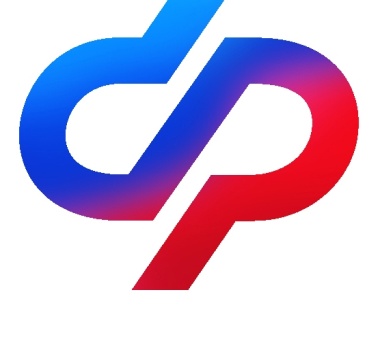 ОТДЕЛЕНИЯ ФОНДА ПЕНСИОННОГО И СОЦИАЛЬНОГО СТРАХОВАНИЯ РОССИЙСКОЙ ФЕДЕРАЦИИПО ВОЛГОГРАДСКОЙ ОБЛАСТИ                                           400001, г. Волгоград, ул. Рабоче-Крестьянская, 16      Официальный сайт Отделения СФР по Волгоградской области –  sfr.gov.ru/branches/volgograd/С начала 2024 года более трёх тысяч семей в Волгоградской области получили пособие при рождении ребёнкаЕдиновременное пособие при рождении ребёнка предоставляется маме или папе, а также опекуну, усыновителю или приёмному родителю. В регионе данную меру поддержки в 2024 году получили 3 347 волгоградцев.Для получения пособия родители должны быть гражданами РФ и проживать на территории России. Выплата положена всем семьям независимо от дохода. Если родители в разводе, пособие полагается тому, с кем проживает ребёнок. С 1 февраля 2024 года размер пособия при рождении ребёнка увеличился на 7,4%, и теперь составляет 24 604,30 рубля. При рождении двух и более детей пособие выплачивается на каждого ребёнка.Работающим гражданам выплата пособия назначается в проактивном режиме. Это значит, что работающей маме или папе не нужно обращаться за пособием с заявлением. После получения сведений из реестра ЗАГС о регистрации факта рождения малыша Отделение Социального фонда России автоматически направляет по месту работы родителя запрос на подтверждение и корректировку данных для назначения и выплаты пособия. Неработающие родители для получения пособия могут подать заявление на портале Госуслуг, в МФЦ или в клиентской службе СФР по Волгоградской области.Дополнительную информацию можно получить по телефону единого консультационного центра: 8 800 100 00 01 (звонок бесплатный).